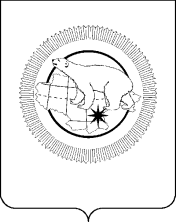 ДЕПАРТАМЕНТ  ПРОМЫШЛЕННОЙ И СЕЛЬСКОХОЗЯЙСТВЕННОЙ ПОЛИТИКИ ЧУКОТСКОГО АВТОНОМНОГО ОКРУГАПРИКАЗО целевых (индикативных) показателях результативности и эффективности контрольно-надзорной деятельности при осуществлении регионального государственного строительного надзора Департаментом промышленной и сельскохозяйственной политики Чукотского автономного округа на 2019 годВ соответствии с Распоряжением Правительства Чукотского автономного округа от 29 декабря 2017 года № 565-рп «Об утверждении Порядка разработки и внедрения системы оценки результативности и эффективности контрольно-надзорной деятельности, осуществляемой органами исполнительной власти Чукотского автономного округа»,ПРИКАЗЫВАЮ:	1. Утвердить прилагаемые целевые (индикативные) показатели результативности и эффективности контрольно-надзорной деятельности при осуществлении регионального государственного строительного надзора Департаментом промышленной и сельскохозяйственной политики Чукотского автономного округа на 2019 год в соответствии с приложением к настоящему приказу. 	2. Контроль за исполнением настоящего приказа возложить на Комитет по градостроительству и архитектуре (Спицын С.Б.).Приложение к приказу Департамента промышленной и сельскохозяйственной политики Чукотского автономного округа от 27 декабря 2018 № 726-одЦелевые (индикативные) показатели результативности и эффективности контрольно-надзорной деятельности при осуществлении регионального государственного строительного надзора Департаментом промышленной и сельскохозяйственной политики Чукотского автономного округа на 2019 годРазослано: дело; Комитет по градостроительству и архитектуре.от27 декабря 2018 года№726-одг. АнадырьИ.о. начальника  Департамента                                  А.Ш. МингазовНомер (индекс) показателяНаименование показателяЕдиница измеренияЦелевой (индикативный) показатель по состоянию на 31.12.2019Целевой (индикативный) показатель по состоянию на 31.12.2019ПримечаниеПоказатели результативности, отражающие уровень безопасности охраняемых законом ценностей,
выражающийся в минимизации причинения им вреда (ущерба)Показатели результативности, отражающие уровень безопасности охраняемых законом ценностей,
выражающийся в минимизации причинения им вреда (ущерба)Показатели результативности, отражающие уровень безопасности охраняемых законом ценностей,
выражающийся в минимизации причинения им вреда (ущерба)Показатели результативности, отражающие уровень безопасности охраняемых законом ценностей,
выражающийся в минимизации причинения им вреда (ущерба)Показатели результативности, отражающие уровень безопасности охраняемых законом ценностей,
выражающийся в минимизации причинения им вреда (ущерба)Показатели результативности, отражающие уровень безопасности охраняемых законом ценностей,
выражающийся в минимизации причинения им вреда (ущерба)A.3Количество выявленных нарушений обязательных требований градостроительного законодательства на 1 строящийся объект, в отношении которого осуществляется региональный государственный надзорединиц00данные результатов проверок, проведенных в отчетном периодеИндикативные показателиИндикативные показателиИндикативные показателиИндикативные показателиИндикативные показателиИндикативные показателиПоказатели эффективности, отражающие уровень безопасности охраняемых законом ценностей, выражающийся в минимизации причинения им вреда (ущерба), с учетом задействованных трудовых, материальных и финансовых ресурсов и административных и финансовых издержек подконтрольных субъектов, при осуществлении в отношении них контрольно-надзорных мероприятийПоказатели эффективности, отражающие уровень безопасности охраняемых законом ценностей, выражающийся в минимизации причинения им вреда (ущерба), с учетом задействованных трудовых, материальных и финансовых ресурсов и административных и финансовых издержек подконтрольных субъектов, при осуществлении в отношении них контрольно-надзорных мероприятийПоказатели эффективности, отражающие уровень безопасности охраняемых законом ценностей, выражающийся в минимизации причинения им вреда (ущерба), с учетом задействованных трудовых, материальных и финансовых ресурсов и административных и финансовых издержек подконтрольных субъектов, при осуществлении в отношении них контрольно-надзорных мероприятийПоказатели эффективности, отражающие уровень безопасности охраняемых законом ценностей, выражающийся в минимизации причинения им вреда (ущерба), с учетом задействованных трудовых, материальных и финансовых ресурсов и административных и финансовых издержек подконтрольных субъектов, при осуществлении в отношении них контрольно-надзорных мероприятийПоказатели эффективности, отражающие уровень безопасности охраняемых законом ценностей, выражающийся в минимизации причинения им вреда (ущерба), с учетом задействованных трудовых, материальных и финансовых ресурсов и административных и финансовых издержек подконтрольных субъектов, при осуществлении в отношении них контрольно-надзорных мероприятийПоказатели эффективности, отражающие уровень безопасности охраняемых законом ценностей, выражающийся в минимизации причинения им вреда (ущерба), с учетом задействованных трудовых, материальных и финансовых ресурсов и административных и финансовых издержек подконтрольных субъектов, при осуществлении в отношении них контрольно-надзорных мероприятийБ.1Доля устраненных нарушений обязательных требований градостроительного законодательства%00данные результатов проверок, проведенных в отчетном периодеИндикативные показатели, характеризующие различные аспекты контрольно-надзорной деятельностиИндикативные показатели, характеризующие различные аспекты контрольно-надзорной деятельностиИндикативные показатели, характеризующие различные аспекты контрольно-надзорной деятельностиИндикативные показатели, характеризующие различные аспекты контрольно-надзорной деятельностиИндикативные показатели, характеризующие различные аспекты контрольно-надзорной деятельностиИндикативные показатели, характеризующие различные аспекты контрольно-надзорной деятельностиВ.1Индикативные показатели, характеризующие непосредственное состояние подконтрольной сферы, а также негативные явления , на устранение которых направлена контрольно-надзорная деятельностьИндикативные показатели, характеризующие непосредственное состояние подконтрольной сферы, а также негативные явления , на устранение которых направлена контрольно-надзорная деятельностьИндикативные показатели, характеризующие непосредственное состояние подконтрольной сферы, а также негативные явления , на устранение которых направлена контрольно-надзорная деятельностьИндикативные показатели, характеризующие непосредственное состояние подконтрольной сферы, а также негативные явления , на устранение которых направлена контрольно-надзорная деятельностьИндикативные показатели, характеризующие непосредственное состояние подконтрольной сферы, а также негативные явления , на устранение которых направлена контрольно-надзорная деятельностьВ.1.8Количество выявленных нарушений обязательных требований градостроительного законодательства при строительстве, реконструкции объектов капитального строительства, в том числе в разрезе категорий риска (классов опасности): единиц00данные результатов проверок, проведенных в отчетном периодеВ.1.8.1количество выявленных нарушений обязательных  требований градостроительного законодательства  при строительстве, реконструкции объектов капитального строительства, отнесенных к категории высокого риска;единиц00данные результатов проверок, проведенных в отчетном периодеВ.1.8.2количество выявленных нарушений обязательных  требований градостроительного законодательства при строительстве, реконструкции объектов капитального строительства, отнесенных к категории значительного риска;единиц00данные результатов проверок, проведенных в отчетном периодеВ.1.8.3количество выявленных нарушений обязательных  требований градостроительного законодательства  при строительстве, реконструкции объектов капитального строительства, отнесенных к категории умеренного риска.единиц00данные результатов проверок, проведенных в отчетном периодеВ.2Индикативные показатели, характеризующие качество проводимых мероприятий в части их направленности на устранение максимального объема потенциального вреда (ущерба) охраняемым законом ценностямИндикативные показатели, характеризующие качество проводимых мероприятий в части их направленности на устранение максимального объема потенциального вреда (ущерба) охраняемым законом ценностямИндикативные показатели, характеризующие качество проводимых мероприятий в части их направленности на устранение максимального объема потенциального вреда (ущерба) охраняемым законом ценностямИндикативные показатели, характеризующие качество проводимых мероприятий в части их направленности на устранение максимального объема потенциального вреда (ущерба) охраняемым законом ценностямИндикативные показатели, характеризующие качество проводимых мероприятий в части их направленности на устранение максимального объема потенциального вреда (ущерба) охраняемым законом ценностямВ.2.1Количество проведенных мероприятийединиц55данные результатов проверок, проведенных в отчетном периоде; статистические данныеВ.2.2Количество субъектов, допустивших нарушения, в результате которых причинен вред (ущерб) или была создана угроза его причинения, выявленные в результате проведения контрольно-надзорных мероприятийединиц00данные результатов проверок, проведенных в отчетном периоде; статистические данныеВ.2.3Доля субъектов, допустивших нарушения, в результате которых причинен вред (ущерб) или была создана угроза его причинения, выявленные в результате проведения контрольно-надзорных мероприятий%00данные результатов проверок, проведенных в отчетном периоде; статистические данныеВ.2.4Количество субъектов, у которых были устранены нарушения, выявленные в результате проведения контрольно-надзорных мероприятийединиц00данные результатов проверок, проведенных в отчетном периоде; статистические данныеВ.2.5Доля субъектов, у которых были устранены нарушения, выявленные в результате проведения контрольно-надзорных мероприятий%00данные результатов проверок, проведенных в отчетном периоде; статистические данныеВ.3 Индикативные показатели, характеризующие параметры проведенных мероприятийИндикативные показатели, характеризующие параметры проведенных мероприятийИндикативные показатели, характеризующие параметры проведенных мероприятийИндикативные показатели, характеризующие параметры проведенных мероприятийИндикативные показатели, характеризующие параметры проведенных мероприятийВ.3.1ПроверкиПроверкиПроверкиПроверкиПроверкиВ.3.1.1.Общее количество проверокединиц5данные результатов проверок, проведенных в отчетном периодеданные результатов проверок, проведенных в отчетном периодеВ.3.1.2.Общее количество программных проверокединиц5данные результатов проверок, проведенных в отчетном периодеданные результатов проверок, проведенных в отчетном периодеВ.3.1.3Общее количество внеплановых проверок по основаниям:   единиц0данные результатов проверок, проведенных в отчетном периодеданные результатов проверок, проведенных в отчетном периодеВ.3.1.3.1по контролю за исполнением предписаний, выданных по результатам проведенной ранее проверки; единиц0данные результатов проверок, проведенных в отчетном периодеданные результатов проверок, проведенных в отчетном периодеВ.3.1.3.2по заявлениям (обращениям) физических и юридических лиц, по информации органов государственной власти, местного самоуправления, средств массовой информации об указанных фактах;единиц0данные результатов проверок, проведенных в отчетном периодеданные результатов проверок, проведенных в отчетном периодеВ.3.1.3.4в соответствии с требованием органов прокуратуры по иным основаниям, установленным законодательством Российской Федерации.единиц0данные результатов проверок, проведенных в отчетном периодеданные результатов проверок, проведенных в отчетном периодеВ.3.1.4Количество субъектов (объектов), в отношении  которых были проведены проверки, в том числе в разрезе категорий риска (классов опасности):единиц4данные результатов проверок, проведенных в отчетном периодеданные результатов проверок, проведенных в отчетном периодеВ.3.1.4.1Количество субъектов (объектов), отнесенных к категории высокого риска, в отношении  которых были проведены проверки;единиц2данные результатов проверок, проведенных в отчетном периодеданные результатов проверок, проведенных в отчетном периодеВ.3.1.4.2Количество субъектов (объектов), отнесенных к категории значительного риска, в отношении которых были проведены проверки;единиц2данные результатов проверок, проведенных в отчетном периодеданные результатов проверок, проведенных в отчетном периодеВ.3.1.4.3Количество субъектов (объектов), отнесенных к категории умеренного риска, в отношении которых были проведены проверки;единиц0данные результатов проверок, проведенных в отчетном периодеданные результатов проверок, проведенных в отчетном периодеВ.3.1.9Доля субъектов (объектов), в отношении которых были проведены проверки, в том числе в разрезе категорий риска (классов опасности):%0данные результатов проверок, проведенных в отчетном периоде; статистические данныеданные результатов проверок, проведенных в отчетном периоде; статистические данныеВ.3.1.9.1Доля субъектов (объектов), отнесенных к категории высокого риска, в отношении которых были проведены проверки;%0данные результатов проверок, проведенных в отчетном периоде; статистические данныеданные результатов проверок, проведенных в отчетном периоде; статистические данныеВ.3.1.9.2Доля субъектов (объектов), отнесенных к категории значительного риска, в отношении которых были проведены проверки;%0данные результатов проверок, проведенных в отчетном периоде; статистические данныеданные результатов проверок, проведенных в отчетном периоде; статистические данныеВ.3.1.9.3Доля субъектов (объектов), отнесенных к категории умеренного риска, в отношении которых были проведены проверки.%0данные результатов проверок, проведенных в отчетном периоде; статистические данныеданные результатов проверок, проведенных в отчетном периоде; статистические данныеВ.3.1.18Доля проверок, на результаты которых поданы жалобы.% 0данные результатов проверок, проведенных в отчетном периоде; статистические данныеданные результатов проверок, проведенных в отчетном периоде; статистические данныеВ.3.1.24Доля проверок, результаты которых были признаны недействительными.%0данные результатов проверок, проведенных в отчетном периоде; статистические данныеданные результатов проверок, проведенных в отчетном периоде; статистические данныеВ.3.1.25Количество проверок, проведенных с нарушениями требований законодательства Российской Федерации о порядке их проведения, по результатам выявления которых к должностным лицам, осуществившим такие проверки, применены меры дисциплинарного, административного наказания.единиц0данные результатов проверок, проведенных в отчетном периодеданные результатов проверок, проведенных в отчетном периодеВ.3.1.26Доля проверок, проведенных  с нарушениями требований законодательства Российской Федерации о порядке их проведения, по результатам выявления которых к должностным лицам, осуществившим такие проверки, применены меры дисциплинарного, административного наказания.%0данные результатов проверок, проведенных в отчетном периоде; статистические данныеданные результатов проверок, проведенных в отчетном периоде; статистические данныеВ.3.1.30Доля выявленных при проведении проверок правонарушений, связанных с неисполнением предписаний.%0данные результатов проверок, проведенных в отчетном периоде; статистические данныеданные результатов проверок, проведенных в отчетном периоде; статистические данныеВ.3.1.35Общая сумма наложенных по итогам проверок административных штрафов.тыс.руб.0данные результатов проверок, проведенных в отчетном периодеданные результатов проверок, проведенных в отчетном периодеВ.3.1.36Общая сумма уплаченных (взысканных) административных штрафов, наложенных по итогам проверок.тыс.руб.0данные результатов проверок, проведенных в отчетном периодеданные результатов проверок, проведенных в отчетном периодеВ.3.6Производство по делам об административных правонарушенияхПроизводство по делам об административных правонарушенияхПроизводство по делам об административных правонарушенияхПроизводство по делам об административных правонарушенияхПроизводство по делам об административных правонарушенияхВ.3.6.1Количество протоколов об административных правонарушениях.единиц0данные результатов проверок, проведенных в отчетном периодеданные результатов проверок, проведенных в отчетном периодеВ.3.6.2Количество постановлений о прекращении производства по делу об административном правонарушении.единиц0данные результатов проверок, проведенных в отчетном периодеданные результатов проверок, проведенных в отчетном периодеВ.3.6.3Количество постановлений о назначении административных наказаний, всего:в том числе по видам наказаний:единиц0данные результатов проверок, проведенных в отчетном периодеданные результатов проверок, проведенных в отчетном периодеВ.3.6.3.1предупреждение;единиц0данные результатов проверок, проведенных в отчетном периодеданные результатов проверок, проведенных в отчетном периодеВ.3.6.3.2административный штраф;единиц0данные результатов проверок, проведенных в отчетном периодеданные результатов проверок, проведенных в отчетном периодеВ.3.6.3.3административное приостановление деятельности.единиц0данные результатов проверок, проведенных в отчетном периодеданные результатов проверок, проведенных в отчетном периодеВ.3.6.5Общая сумма наложенных штрафов по результатам рассмотрения дел об административных правонарушенияхмлн.руб0данные результатов проверок, проведенных в отчетном периодеданные результатов проверок, проведенных в отчетном периодеВ.3.6.7Общая сумма уплаченных (взысканных) штрафов.млн.руб0данные результатов проверок, проведенных в отчетном периодеданные результатов проверок, проведенных в отчетном периодеВ.4Индикативные показатели, характеризующие объем задействованных трудовых, материальных и финансовых ресурсов Индикативные показатели, характеризующие объем задействованных трудовых, материальных и финансовых ресурсов Индикативные показатели, характеризующие объем задействованных трудовых, материальных и финансовых ресурсов Индикативные показатели, характеризующие объем задействованных трудовых, материальных и финансовых ресурсов Индикативные показатели, характеризующие объем задействованных трудовых, материальных и финансовых ресурсов В.4.2Количество штатных единиц, всего единиц3штатное расписаниештатное расписаниеВ.4.3Количество штатных единиц, в должностные обязанности которых входит исполнение государственной функции по осуществлению регионального государственного строительного надзора.единиц3штатное расписаниештатное расписаниеПодготовил:С.Н. СлаковаСогласовано:С.Б. СпицынЮ.М. Сулыма